								Stanies Vea (2nB)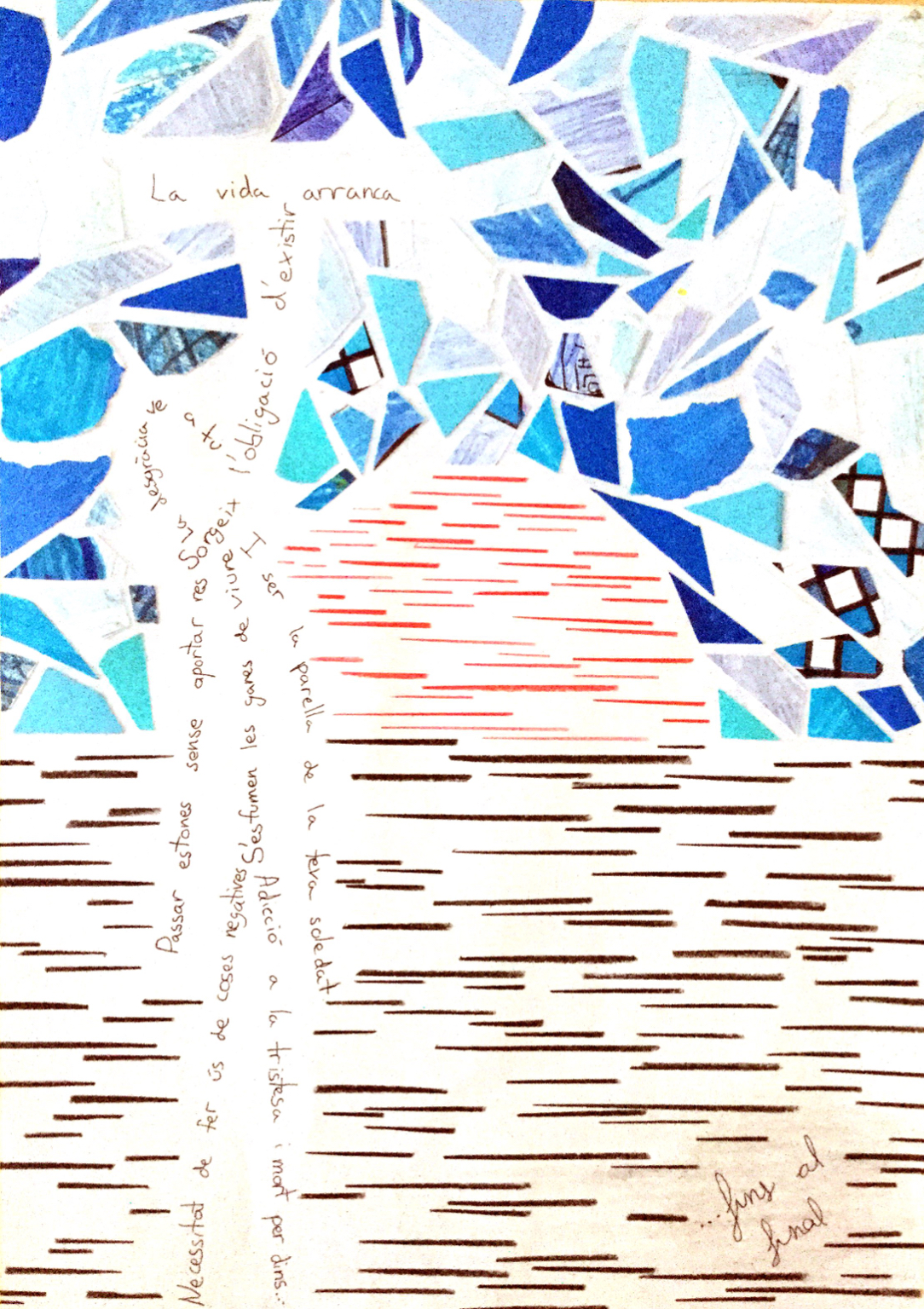 